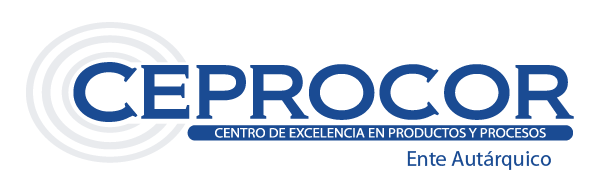 PROGRAMA BECAS DE POSGRADO DR. CARLOS LANDA– CONVOCATORIA 2019 SEGUNDO LLAMADOANEXO IIRESOLUCIÓN DE DIRECTORIO DEL CEPROCOR 30/2019PROGRAMA BECAS DE POSGRADO DR. CARLOS LANDA– CONVOCATORIA SEGUNDO LLAMADOBASESGENERALIDADES:La presente Convocatoria se realiza en el marco delPrograma de becas de posgrado “Dr. Carlos Landa” Segundo Llamado cuyo reglamento fuera aprobado por Resolución de Directorio de CEPROCOR 26/2019.LUGAR Y ÁMBITO DE LAS PRÁCTICAS:Los becarios se desempeñarán en el Centro de Excelencia en Productos y Procesos (CEPROCOR), en su sede del Complejo Santa María de Punilla (Santa María de Punilla – SMP), en el marco de las Unidades y Proyectosque se especifica para cada vacante, conforme la disciplina de su conocimiento.DURACIÓNY HORARIOS DE LAS PRÁCTICAS:Las prácticas de las becasiniciarán el día 1º de noviembre de 2019, y su duración y jornada específicas estarán establecidas en el “Convenio Individual de Beca” (“Apéndice B”), según se acuerde con el Director y el Responsable de la Unidad donde se desempeñe el becario.ESTIPENDIO – BENEFICIOS: Los becarios percibirán un estipendio mensual de Pesos Veinticuatro Mil ($ 24.000) mensuales en caso de becas doctorales y de Pesos Treinta y Dos mil ($ 32.000) mensuales en caso de becas postdoctorales; además, un seguro de cobertura de riesgos en el lugar de las prácticas y en el caso de desempeñarse en la Sede del Complejo de Santa María de Punilla podrán utilizar el transporte hacia la misma, desde la Sede Ciudad de Córdoba y de vuelta, a cargo del CEPROCOR. A fin de comenzar a percibir estos beneficios, los interesados deberán completar y presentar los formularios que a tales efectos se les indiquen.CRONOGRAMA:Beca Doctoral:A) Unidad de actividades: BiocienciasSede: Santa María de PunillaReferencia para inscripción: IIProyecto de investigacióndonde se insertará el becario: “Desarrollo y caracterización de las propiedades fisicoquímicas y biológicas de sistemas nanoestructurados para el transporte de fármacos utilizados en terapias oncológicas y antimicóticas”Director / Codirector de beca:Dra. Roxana V. Alasino / Dr. Dante M. BeltramoÁrea del conocimiento: biotecnología y nanotecnología farmacéuticaRequisitos específicos: título universitario de Bioquímico, Lic. en Biotecnología o afines (Farmacéuticos, Biólogos, etc)Palabras claves: nanocarriers, vehiculización, nanomedicina.PROCEDIMIENTO DE INSCRIPCIÓN Y SELECCIÓN:A) Presentación de Solicitudes – Requisitos – Consultas:El aspirante a becario deberá cargar su curriculum vitae en la plataforma SIGEVA del Ministerio de Ciencia y Tecnología de la Provincia de Córdoba (https://mincytcba.sigeva.gob.ar/auth/index.jsp), generar y enviar el archivo en extensión .pdf del mismo y del plan de trabajo, todo con carácter de declaraciones juradas,a la casilla de correo electrónico: becasceprocor@cba.gov.ar, indicando en el asunto su nombre y número de referencia para inscripción de la beca pretendida. Asimismo, deberá presentar el formulario Solicitud de beca (“Apéndice A”), en la Mesa de Entrada del CEPROCOR en su sede Ciudad de Córdoba (sita en Álvarez de Arenales 180) en días hábiles administrativos, en horario de 10:00 a 14:00. Para envíos por correo postal, se considerará la fecha de imposición del correo como la de efectiva presentación.En caso de ser convocado para entrevista de selección, se le indicará qué documentación original deberá llevar.Las consultas deberán realizarse por correo electrónico a la siguiente dirección de e-mail: becasceprocor@cba.gov.arFechaActividad02/10/2019 al 11/10/2019Presentación de solicitudes12/10/2019Recepción de excusaciones y recusaciones de miembros de Comisión – en días hábiles administrativos, de 10:00 a 14:0015/10/2019Resolución de Directorio del CEPROCOR de excusaciones y recusaciones, si las hubiere y, en tal caso, conformación definitiva de Comisión16/10/2019Entrevistas personales17/10/2019Conclusión de la evaluación – Orden de Mérito